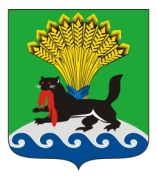 РОССИЙСКАЯ ФЕДЕРАЦИЯИРКУТСКАЯ ОБЛАСТЬИРКУТСКОЕ РАЙОННОЕ МУНИЦИПАЛЬНОЕ ОБРАЗОВАНИЕАДМИНИСТРАЦИЯПОСТАНОВЛЕНИЕот «02»  10  2020 г.					               			                    № 561О введении режима функционирования«Повышенная готовность» на территории Уриковского муниципального образования Иркутского района Иркутской областиВ связи с угрозой возникновения чрезвычайной ситуации, связанной с поднятием грунтовых вод на территории п. Малая Топка, Уриковского муниципального образования, вследствие активизации подземного ключа, в соответствии с Федеральным законом от 21.12.1994 № 68-ФЗ «О защите населения и территорий от чрезвычайных ситуаций природного и техногенного характера», Положением о единой государственной системе предупреждения и ликвидации чрезвычайных ситуаций, утвержденным постановлением Правительства Российской Федерации от 30.12.2003 № 794, протоколом внеочередного заседания КЧС и ОПБ администрации Иркутского района от 02.10.2020, актом обследования от 01.10.2020 подвального помещения жилого дома № 45 улица Ключевая поселка Малая Топка по факту подтопления грунтовыми водами, руководствуясь ст. ст. 39, 45, 54 Устава Иркутского районного муниципального образования, администрация Иркутского районного муниципального образованияПОСТАНОВЛЯЕТ:Ввести для звена территориальной подсистемы единой государственной системы предупреждения и ликвидации чрезвычайных ситуаций Уриковского муниципального образования Иркутского района Иркутской области режим функционирования «Повышенная готовность» с 14.00 часов 02.10.2020 до устранения угрозы возникновения чрезвычайной ситуации, установить местный уровень реагирования.Отделу ЕДДС МКУ «Служба ГО и ЧС ИРМО» организовать сбор, обобщение поступающей информации и своевременное представление докладов об угрозе возникновения и (или) возникновении чрезвычайныхситуаций природного и техногенного характера председателю КЧС и ОПБ администрации Иркутского района.Рекомендовать главе Уриковского муниципального образования:обеспечить принятие оперативных мер по предупреждению возникновения чрезвычайных ситуаций, снижению размеров ущерба и потерь  в случае их возникновения, в соответствии с Федеральным законом от 21.12.1994 № 68-ФЗ «О защите населения и территорий от чрезвычайных ситуаций природного и техногенного характера» (далее –  закон № 68-ФЗ); разработать план мероприятий по устранению угрозы возникновения чрезвычайной ситуации, вследствие подтопления грунтовыми водами п. Малая Топка Уриковского муниципального образования Иркутского района; в случае возникновения необходимости при наступлении чрезвычайной ситуации, восполнить резервы материальных ресурсов, созданных для ликвидации чрезвычайных ситуаций на территории Уриковского муниципального образования Иркутского района Иркутской области; в установленном законом № 68-ФЗ порядке провести исчерпывающий комплекс мероприятий в пределах своих полномочий на соответствующей территории в режиме функционирования «Повышенная готовность»;осуществить меры по поддержанию в готовности к использованию резервов материально-технических средств, а также резервных источников электроснабжения;организовать круглосуточное дежурство руководящего состава администрации Уриковского муниципального образования Иркутского района Иркутской области;ежедневно до отмены режима «Повышенная готовность» направлять отчет о выполненных мероприятиях до 16:00 на адрес электронной почты ЕДДС Иркутского района e-mail: 112@irkraion.ru.Руководителем работ по устранению угрозы возникновения чрезвычайной ситуации, связанной с поднятием грунтовых вод на территории п. Малая Топка, Уриковского муниципального образования назначить главу Уриковского муниципального образования Побережного Андрея Евгеньевича. Ликвидацию угрозы возникновения чрезвычайной ситуации осуществлять силами и средствами организаций и органа местного самоуправления Уриковского муниципального образования Иркутского района Иркутской области. Опубликовать настоящее постановление в газете «Ангарские огни» и разместить в информационно-телекоммуникационной сети «Интернет» на официальном сайте Иркутского районного муниципального образования – www.irkraion.ru.Контроль исполнения настоящего постановления возложить на первого заместителя Мэра района.Мэр района                                                                                               Л.П. Фролов